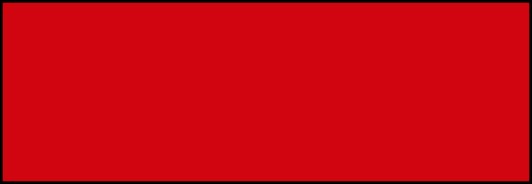 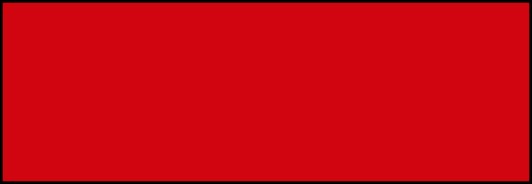 1. Personuppgifter2. FörhandsbeskedSätt ett kryss i rutan om du begär förhandsbesked enligt § 16 (gäller för dig som bor i annan kommun). Ja, jag begär förhandsbesked enligt § 16. 3. Insats/insatser ansökan avserSätt ett kryss i en eller flera rutor bredvid den/de insatser som du avser ansöka om. 2 Personlig assistans Insatsen är för den som har stora och varaktiga funktionshinder och är oförmögen att sköta sin personliga hygien, måltider, att klä av och på sig, att kommunicera med andra eller annan hjälp som förutsätter ingående kunskaper om den funktionshindrade (grundläggande behov). Hjälpbehoven ska vara krävande eller i olika avseenden i komplicerade situationer av mycket personlig karaktär. 3 Ledsagarservice Ledsagarservice ska underlätta för den enskilde att komma ut från bostaden och ges möjlighet att delta i samhällslivet. 4 Kontaktperson En kontaktperson ska vara en medmänniska som kan underlätta för den enskilde som är i avsaknad av sociala relationer genom social samvaro. Meningen med insatsen är att bryta social isolering genom samvaro och genom hjälp till fritidsaktiviteter. 5 Avlösarservice i hemmet Med insatsen avses avlösning i det egna hemmet, d.v.s. att en person tillfälligt övertar omvårdnaden från anhöriga till exempel för att ge tid till syskon eller ges möjlighet till avkoppling. 6 Korttidsvistelse utanför det egna hemmet Insatsen är till för att ge den enskilde möjlighet till rekreation och miljöombyte eller för att ge anhöriga tillfälle till avlösning. 7 Korttidstillsyn för skolungdom över 12 år Insatsen är för skolungdomar över 12 år som är i behov av tillsyn före och efter skoldagar samt under lov. 8 Boende i familjehem eller i bostad med särskild service för barn eller ungdom Barn och ungdomar som inte kan bo hos sina föräldrar på grund av ett omfattande funktionshinder kan ha rätt till insatsen. 9 Bostad med särskild service för vuxna eller annan särskild anpassad bostad Insatsen är avsedd att ges åt personer med svåra funktionshinder som inte på egen hand klarar av de rutiner som tillhör vardagen. Det är således en insats för dem med så stora behov att de kräver ett omfattande dagligt personalstöd under olika delar av dygnet. Behov av egen lägenhet är inte grund för rätt till insatsen. 10 Daglig verksamhet Insatsen är en sysselsättning för personer i yrkesverksam ålder som saknar förvärvsarbete och inte utbildar sig. Insatsen vänder sig till personer som omfattas av personkrets 1 och 2 enligt LSS.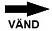 4. Funktionsnedsättning5. Hjälp och stödHar du pågående eller ansökta insatser från någon annan?Exempel är sjukvården, socialtjänsten, skola/barnomsorg, Försäkringskassan m.m. 	Ja 	Nej Har du behov av tolk?	Ja 	Nej 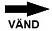 8. Uppgifter från andra myndigheterFör att vi ska kunna behandla din ansökan, kan vi behöva hämta uppgifter från andra instanser. Detta görs enbart efter överenskommelse med dig. Markera med kryss för vilka instanser du godkänner att vi hämtar uppgifter från. 9. Bifogade dokumentMarkera med kryss framför de typer av dokument som du bifogar till din ansökan. 	Läkarintyg 	Psykologutlåtande 	Intyg från arbetsterapeut Annat intyg eller utlåtande (beskriv vad här nedan) 10. Företrädare för den sökande	Vårdnadshavare 	Förmyndare/god man 	Förvaltare 	Ombud med fullmakt Vårdnadshavare 	Förmyndare/god man 	Förvaltare 	Ombud med fullmakt 11. UnderskriftHärmed intygar jag att ovanstående uppgifter är korrekta. Sökande Företrädare Företrädare Information om behandling av personuppgifter Vi behöver spara och behandla personuppgifter om dig som du lämnar in i denna tjänst. Personuppgifterna behandlas för att kunna bedöma din ansökan och för att sedan kunna utföra insatser enligt LSS. Vi kan även komma att dela personuppgifter med andra myndigheter om vi är skyldiga att göra det enligt lag. Personuppgiftsansvarig är vård- och omsorgsnämnden i Klippans kommun. Du kan läsa mer på www.klippan.se eller kontakta oss om du vill veta mer om hur vi behandlar dina personuppgifter. Förnamn och efternamn Förnamn och efternamn Personnummer (12 siffror) Gatuadress Gatuadress Postnummer Postort Telefonnummer (inkl. riktnr.) Försäkringskassan Arbetsförmedlingen Sjukvården Habiliteringen Övrig socialtjänst Skola Barnomsorg Tidigare kommun Förnamn och efternamn Gatuadress Postnummer Postort Telefon E-postadressFörnamn och efternamn Gatuadress Postnummer Postort Telefon E-postadressOrt och datum Namnteckning Namnförtydligande Ort och datum Namnteckning Namnförtydligande Ort och datum Namnteckning Namnförtydligande 